ŚWIDNICKIE TOWARZYSTWO BUDOWNICTWA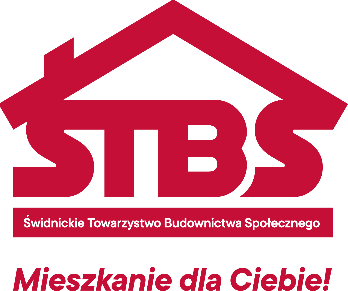 SPOŁECZNEGO SP. Z O.O.58-100 Świdnica, ul. Głowackiego 39Atel./fax: 74/852-55-32, 74/856-90-22 www.tbs-swidnica.eu e-mail:kontakt@tbs-swidnica.euKonto: PKO BP S.A. O/Świdnica 24 1020 5138 0000 9202 0008 7924REGON 890630878, NIP 884-21-21-139, kapitał zakładowy 40 585 000 złSąd Rejonowy dla Wrocławia Fabrycznej KRS: 0000081668Świdnica, dnia 07-03-2024 r.wszyscy Wykonawcydot.: postępowania o udzielenie zamówienia publicznego nr P 1/2024 pn.: Pełnienie nadzoru inwestorskiego nad wykonaniem robót budowlanych dla zadania pn. „Budowa zespołu budynków mieszkalnych wielorodzinnych wraz z zagospodarowaniem terenu przy ul. Parkowej w Strzegomiu, etap I, budynki B2, B3”Działając na podstawie art. 222 ust. 4 ustawy z dnia 11 września 2019 r. - Prawo zamówień publicznych (Dz. U. z 2023 r. poz. 1605), Zamawiający informuje, że na sfinansowanie zamówienia zamierza przeznaczyć kwotę 414 224,52 zł.PREZES ZARZĄDUŚwidnickiego TBS sp. z o.o.Marek ZawiszaOtrzymują:Platforma zakupowa OpenNexus,aa.